Abwasserleitungen + Kanäle DIN EN 1610/DWA139 aus Stahlbetonrohren Typ 2 nach DIN V1201/ DIN EN 1916 sowie den erhöhten Anforderungen der FBS-QualitätsrichtlinieForm:                    SB-K-FM Kreisquerschnitt mit Falzmuffe Herstellverfahren:   schalungserhärtetBetongüte:             C40/50; Expositionsklasse XA2 chemischer Angriff bis 600 mg/l (bei Sulfatgehalt > 600 mg/l ist der Zusatz von SR/HS-Zement erforderlich)Rohrdurchmesser: 	DN 2400 Wandstärke: 		240mm Baulänge: 		2,50/3,0m/3,50/4,0m  Nutzquerschnitt: 	4,524 A/m2Verkehrsbelastung: LM1/SLW60 Überdeckungshöhe:	0,50 m bis 6,00 m bei einem Bettungswinkel 2xAlpha = 120 GradRohrverbindung:     mit Keilgleitdichtung auf dem Spitzende                              Dichtmittel nach DIN EN 681-1 + DIN 4060                             Fabr. DS Dichtungstechnik oder gleichwertigEinbau / Bettung:    gemäß DIN EN 1610/DWA139 in vorhandenem verbautem oder                               geböschtem Graben, Bettung Typ 1 (Regelausführung)Bei abweichenden Belastungen und Einbaubedingungen sprechen Sie uns bitte für eine objektbezogene statische Berechnung an.Eine prüffähige Objektstatik ist vor Verlegung dem AG schriftlich vorzulegen.Es werden nur Rohre zugelassen, die mindestens 6 Stunden in der Schalung erhärten und somit absolut maßgenau sind; der Nachweis über die schalungserhärtete Fertigung ist vor Verlegung dem AG schriftlich vorzulegen. Herstellernachweis:		Röser Vertriebs GmbH 				Haus Nr. 11 	 				88525 Dürmentingen-Burgau                                        info@roeser-gmbh.de				Tel. 07576/9608-0				www.roeser-gmbh.de 				oder gleichwertig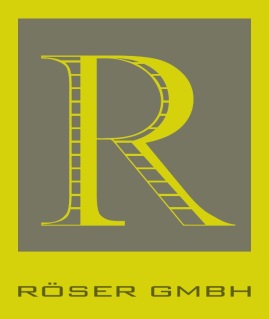 